Verslag van de interne GMR vergadering 31 oktober 2017Voorzitter: André WerkhovenOpening en mededelingen.Voorzitter André Werkhoven opent de vergadering en heet Hans Wegter van harte welkom. De GMR is blij dat Hans weer beter is en zijn werkzaamheden hervat heeft.De AS maakt een nieuw format voor de presentielijst. Het jaarverslag van schooljaar 2016-2017 zal niet meer op de agenda komen.De Sterrenschool zal voor een opvolger zorgen van Cindy van der Sluis.Verslag d.d. 27 juni 2017 en 25 september 2017Het c.v.b. merkt op dat er geen bijdrage overgemaakt is naar Stichting Leergeld. De GMR was een beetje verbolgen over de manier waarop de vanzelfsprekendheid doorklonk om geld over te maken. De AS neemt contact op met de stichting. In de kerngroep wordt hier verder over gesproken.Bij de rondvraag van Emiel wordt bedoeld dat het nuttig zou zijn de communicatielijn te verbeteren tussen GMR /MR, de AS past dit aan in het verslag.In het GMR verslag wordt geen melding meer gemaakt van namen in het vervolg wordt gesproken over het college van bestuur, de GMR, de kwaliteitsmedewerker en de AS (ambtelijk secr.).De GMR heeft beide verslagen goedgekeurd.Mededelingen college van bestuurLeerplein055 heeft de stakingsactie op 5 oktober van POinactie ondersteund. Het college van bestuur heeft besloten dat op alle basisscholen van Leerplein055 geen les gegeven wordt op 5 oktober. Er zal geen salarisinhouding worden toegepast. Voor eventuele nieuwe acties zullen we ons opnieuw op een standpunt beraden en daarover communiceren.Basisschool de Mheen heeft inspectiebezoek gehad omdat de eindopbrengsten(cito-eindtoets) drie jaar op rij onder de ondergrens lagen en is als zeer zwak beoordeeld. In het nieuwe inspectiekader is de afweging anders dan daarvoor. Er zijn inmiddels de nodige acties ingezet en we hebben de verwachting dat de school snel verbeteringen doorvoert. Ouders worden middels een ouderavond geïnformeerd.Christian Kluft werkte als ICT-medewerker op het bestuursbureau.Met ingang van 1-08-2017 is hij aangesteld als locatiecoördinator (Leerkracht Lb) van obs De Dalk.Bij alle schoolgebouwen heeft een legionella-onderzoek plaatsgevonden. Dit is wettelijk niet verplicht, maar Leerplein055 is wel verantwoordelijk voor evt. gevolgen van een legionellabesmetting. Daarom dit onderzoek. Per school is een rapport opgesteld. Schoolgebouwen met legionella worden zo snel mogelijk aangepakt (ja, helaas is er op een aantal tappunten legionella aangetroffen) voor eind oktober uitgevoerd. Eventueel overbodige tappunten worden verwijderd.Op 18 en 19 september hebben de directeuren en locatiecoördinatoren een tweedaagse scholing gevolgd om het Bekwaamheidskompas te leren gebruiken. Alle informatie heeft de GMR in een eerder stadium ontvangen. Vanuit Leerplein055 wordt tevens met alle medewerkers gecommuniceerd.In Hoenderloo is nu een werkgroep opgericht die een school ‘op algemene grondslag’ wil starten. Inmiddels is met medewerking van de gemeente een aanvraag ingediend bij het ministerie om per 01-08-2018 een basisschool te starten in Hoenderloo. Dat vergt enige uitleg.Per 1-08-2015 heeft Leerplein055 obs De Kakelhof in Hoenderloo opgeheven op basis van het leerlingaantal en de toen voorliggende prognoses. Die prognoses zijn feitelijk nog niet gewijzigd.In de jaren voorafgaand aan de sluiting zijn de nodige initiatieven onderzocht zoals o.a. een fusie met de toenmalige school ‘Iederwijs’. De verschillende initiatieven hebben niet kunnen bewerkstelligen dat het leerlingaantal voldoende bleef.Dit wordt mogelijk doordat de wet hierin voorziet. In het kort komt het erop neer dat indien een schoolbestuur (in oprichting) een school met een niet in de betreffende gemeente voorkomende grondslag wil stichten dat in principe wettelijk mogelijk is.Dat betekent dat van een referentiegemeente waar een soortgelijke school bestaat het deelnamepercentage wordt bepaald. Dat percentage wordt vervolgens op de doelgemeente gericht en stelt de prognose voor de nieuw op te richten school vast. Geografische ligging, aantal potentiële leerlingen in de omgeving/wijk, beleid in de betreffende gemeente, etc. maken geen deel uit van het besluitvormingsproces.Natuurlijk is het bijzonder dat na de sluiting van De Kakelhof van Leerplein055 een nieuw schoolbestuur besluit om een school op te richten. Hierover zal gecommuniceerd worden met directeuren en alle medewerkers zodat zij enig inzicht hebben in de achtergronden van het ontstaan.Raad van Toezicht: Dhr. Patrick Hylkema nam afscheid vanwege het verstrijken van zijn termijn. Met ingang van 1-10-2017 is dhr. Ronald Geel benoemd met als specialisme financiën. In die hoedanigheid zal hij ook zitting nemen in de auditcommissie.De overdracht van de Van Voorthuysen vordert gestaag. De school is per 01-08-2017 verhuisd naar de locatie Gentiaanstraat. De Fusie-effectrapportage en alle bijbehorende documenten zijn ingestuurd aan de commissie fusietoets. Met de gemeente is nog overleg over de te volgen adviesroute. De beoogde datum voor de overdracht is nu 1-01-2018, e.e.a. afhankelijk van de doorlooptijd bij de commissie fusietoets onderwijs.EigenrisicodragersschapDe GMR had al instemming verleend, maar het c.v.b. wil dit een jaar vooruitschuiven. Het scheelt Leerplein055  € 200.000. LP055 wil eerst het ziekteverzuim terugdringen, daar wordt stevig op ingezet. Er wordt strakker omgegaan met de regels, werknemers moeten sneller terug in het arbeidsproces. Het langdurend ziekteverzuim is de grootste zorg. De directeuren hebben de controle hierover en worden hierop geholpen en gecoacht.BegrotingPer 1 januari 2018 vindt een afrekening plaats met de van Voorthuysenschool en de Onderwijsspecialisten.De grootste post van de begroting zijn de onderwijskosten dat bedraagt 82%.LeerlingenaantallenDe krimp heeft zijn langste tijd gehad, er zijn nog grote groepen 7 en 8. De van Voorthuysenschool is nog mee genomen in dit stuk, de personeelsleden die gekozen hebben voor Leerplein055 zijn herplaatst. De leerlingentelling van 1 oktober 2017 bepaald de bekostiging voor het schooljaar erna. Scholen lopen tegen grenzen aan doordat ze te weinig lokalen hebben, zoals de afspraak is tussen de drie grote schoolbesturen en de gemeente.Er worden geen noodgebouwen geplaatst of lokalen bij gebouwd. Volgens de gemeente zijn er lokalen genoeg in Apeldoorn. De wijk Zuidbroek zit helemaal vol, ouders moeten buiten de wijk hun kinderen op een school plaatsen.Gewogen dynamiekFred presenteert een blauwdruk van het bestuursbureau gemaakt door Henk Norder.Er is een extern bureau ingeschakeld om knelpunten te onderzoeken. Het bestuursbureau schiet te kort door mobiliteit en ziekteverzuim. De beleidsmedewerkers worden meegezogen in de werkzaamheden van personeelszaken. Het secretariaat krijgt 1 fte erbij, het hele bureau samen vormt 12 fte. Er wordt een slag gemaakt.Het bestuursbureau wordt een servicebureau. Fred Berends gaat alle bureauzaken doen en Hans Wegter neemt de scholen voor zijn rekening. De GMR wordt voor deze slag om advies gevraagd. Op uitbreiding van het functiebouwwerk, een bestuurssecretaris, wordt om instemming gevraagd.De GMR vraagt naar de connectie beleid versus uitvoerenden en naar het proces. Het c.v.b. antwoordt dat de rolneming anders wordt, de directeuren worden voortdurend betrokken bij zijn medewerkers, in het verleden werd dit nog al eens losgekoppeld dan wist een directeur niet meer hoe het met zijn medewerker was omdat het bestuursbureau dit overgenomen had. De beleidsmedewerkers blijven bij hun eigen taak.In de volgende vergadering van 28 november wordt deze “gewogen dynamiek” in de focusgroepen besproken. Fred Berends wil daar nog wel een toelichting geven.Het c.v.b. zal deze PowerPoint doorsturen naar de AS.Herstructurering IB (interne begeleiders)De taak van IB wordt steeds zwaarder, de IBers krijgen geen lesgevende taken meer. Bovenschools komt een pool van 11 fte voor alle scholen, een IBer kan dus ook aan meerdere scholen verbonden worden. Iedere school krijgt minimaal 0,3 fte aan IB, grotere scholen krijgen 0,6 IB. Leerplein055 gaat IBers werven. Zittende IBers kunnen mee solliciteren, er wordt dus zowel intern als extern gesolliciteerd, tussen december 2017 en februari 2018 kan er gesolliciteerd worden. Eind februari is de sluiting. Per 1 augustus 2018 krijgt de nieuwe structuur vorm. Er komt een nieuwe functiebeschrijving voor de IB, van een taak gaat het naar een functie. De GMR wordt gevraagd instemming te verlenen voor de aanpassing van het functiebouwwerk.Er komt een tweede kwaliteitsmedewerker om IBers aan te sturen op expertise, scholing dat soort zaken. Deze kwaliteitsmedewerker wordt voor een periode van twee jaar aangesteld.De GMR vraagt of dit een landelijk beleid is. Het c.v.b. heeft dit zelf opgesteld. De GMR stelt dat het een beleidsmatige functie wordt, is dit dan niet de verantwoording van het bestuursbureau? C.v.b. zegt dat dit op schoolniveau is en valt onder het onderwijsbeleidsplan, het gaat om kennis voor onderwijs en zorg.De GMR wordt niet om toestemming op de inhoud gevraagd maar alleen op toestemming voor het veranderen van het functiebouwwerk. Stel dat er externen nodig zijn voor de IB-functie vraagt de GMR.  Er kan zowel intern als extern gesolliciteerd worden aldus het c.v.b. Als alle IBers willen blijven dan komt er nieuw onderwijspersoneel. Het minimum van 0,3 fte is een harde eis, de kwaliteit normstructuur moet op orde zijn.HuisvestingsnotitieEr komen mogelijk drie nieuwe scholen voor de Marke, de Horst en de Bongerd, scholen en ouders zijn op de hoogte gesteld. Ieder bouwplan komt financieel voor 10% op Leerplein055 neer.TevredenheidpeilingenHet is een overzicht van 3 jaar peilen, schoonmaak scoort onvoldoende.RondvraagDe AS vindt de opkomst van de vergadering verbazend laag, zij stuurt een mail naar de GMR leden.l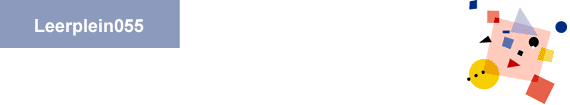 NrActiepunt	IngebrachtDeadlineActiehouderOpmerkingen1 á 2 keer per jaar ouders GMR wegwijs maken in onderwijs31-10-201728-11-2017Fred BerendsFred maakt voorstel alg. lijnen LP055Fred Berends stuurt het juiste convenant van sbo/so scholen.27 juni 2017Fred BerendsHet convenant was van 2013Kwaliteitsbeleidsplan27 juni ‘17c.v.b.Is dit plan in het bezit van de GMR?De AS maakt een nieuw format voor de presentielijst. 31-10-201728-11-2017ASDe AS neemt contact op met de stichting Leergeld31-10-2017ASKomt terug in de kerngroepHet c.v.b. zal de PP van “Gewogen dynamiek” doorsturen naar de AS.31-10-2017c.v.b.Fred zal eventueel een toelichting in de foc. groep geven.